       Off Centre at Family Action    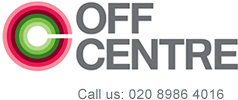 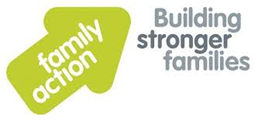 Professionals Referral FormOff Centre is not a crisis serviceIf a young person is in crisis please contact City and Hackney Mental Health Crisis line on 0800 073 0006 or the Samaritans on 116 123. In an emergency please call 999 or attend the nearest A&E department.Please read Off Centre Inclusion and Exclusion Criteria before making a referral. Please hand this form into reception at Off Centre or email to OffCentre@family-action.org.ukOff Centre at Family Action – Unit 7: The Textile Building, 29a-31a Chatham Place, London E9 6FJ (entrance on Belsham Street)PROFESSIONALS REFERRAL FORM:  *Young people must be 16-25yrs old and be registered with a City & Hackney GP to access Off Centre*PROFESSIONALS REFERRAL FORM:  *Young people must be 16-25yrs old and be registered with a City & Hackney GP to access Off Centre*PROFESSIONALS REFERRAL FORM:  *Young people must be 16-25yrs old and be registered with a City & Hackney GP to access Off Centre*PROFESSIONALS REFERRAL FORM:  *Young people must be 16-25yrs old and be registered with a City & Hackney GP to access Off Centre*PROFESSIONALS REFERRAL FORM:  *Young people must be 16-25yrs old and be registered with a City & Hackney GP to access Off Centre*PROFESSIONALS REFERRAL FORM:  *Young people must be 16-25yrs old and be registered with a City & Hackney GP to access Off Centre*PROFESSIONALS REFERRAL FORM:  *Young people must be 16-25yrs old and be registered with a City & Hackney GP to access Off Centre*PROFESSIONALS REFERRAL FORM:  *Young people must be 16-25yrs old and be registered with a City & Hackney GP to access Off Centre*PROFESSIONALS REFERRAL FORM:  *Young people must be 16-25yrs old and be registered with a City & Hackney GP to access Off Centre*PROFESSIONALS REFERRAL FORM:  *Young people must be 16-25yrs old and be registered with a City & Hackney GP to access Off Centre*PROFESSIONALS REFERRAL FORM:  *Young people must be 16-25yrs old and be registered with a City & Hackney GP to access Off Centre*PROFESSIONALS REFERRAL FORM:  *Young people must be 16-25yrs old and be registered with a City & Hackney GP to access Off Centre*PROFESSIONALS REFERRAL FORM:  *Young people must be 16-25yrs old and be registered with a City & Hackney GP to access Off Centre*PROFESSIONALS REFERRAL FORM:  *Young people must be 16-25yrs old and be registered with a City & Hackney GP to access Off Centre*PROFESSIONALS REFERRAL FORM:  *Young people must be 16-25yrs old and be registered with a City & Hackney GP to access Off Centre*PROFESSIONALS REFERRAL FORM:  *Young people must be 16-25yrs old and be registered with a City & Hackney GP to access Off Centre*PROFESSIONALS REFERRAL FORM:  *Young people must be 16-25yrs old and be registered with a City & Hackney GP to access Off Centre*Young Persons Name:Young Persons Name:Surname:Surname:Surname:Surname:Surname:GP surgery:GP surgery:Age: Age: Age: Age: Date of Birth:Date of Birth:GP surgery:GP surgery:Age: Age: Age: Age: NHS number: NHS number: Gender:   Male          Female         Non-Binary                   Other   Please state:Gender:   Male          Female         Non-Binary                   Other   Please state:Gender:   Male          Female         Non-Binary                   Other   Please state:Gender:   Male          Female         Non-Binary                   Other   Please state:Gender:   Male          Female         Non-Binary                   Other   Please state:Do they identify as trans?Yes            No            Not sure             Prefer not to say Do they identify as trans?Yes            No            Not sure             Prefer not to say Do they identify as trans?Yes            No            Not sure             Prefer not to say Do they identify as trans?Yes            No            Not sure             Prefer not to say Do they identify as trans?Yes            No            Not sure             Prefer not to say Do they identify as trans?Yes            No            Not sure             Prefer not to say Do they identify as trans?Yes            No            Not sure             Prefer not to say Do they identify as trans?Yes            No            Not sure             Prefer not to say Do they identify as trans?Yes            No            Not sure             Prefer not to say Do they identify as trans?Yes            No            Not sure             Prefer not to say Do they identify as trans?Yes            No            Not sure             Prefer not to say Do they identify as trans?Yes            No            Not sure             Prefer not to say Pronouns:Pronouns:Religion / Belief: Religion / Belief: Religion / Belief: Religion / Belief: Religion / Belief: Ethnicity:Ethnicity:Nationality:Nationality:Nationality:Nationality:Nationality:Sexuality:Sexuality:Heterosexual (straight)           Bisexual         Gay or Lesbian           Not sure Prefer not to say                          Other          Please state:Heterosexual (straight)           Bisexual         Gay or Lesbian           Not sure Prefer not to say                          Other          Please state:Heterosexual (straight)           Bisexual         Gay or Lesbian           Not sure Prefer not to say                          Other          Please state:Heterosexual (straight)           Bisexual         Gay or Lesbian           Not sure Prefer not to say                          Other          Please state:Heterosexual (straight)           Bisexual         Gay or Lesbian           Not sure Prefer not to say                          Other          Please state:Heterosexual (straight)           Bisexual         Gay or Lesbian           Not sure Prefer not to say                          Other          Please state:Heterosexual (straight)           Bisexual         Gay or Lesbian           Not sure Prefer not to say                          Other          Please state:Heterosexual (straight)           Bisexual         Gay or Lesbian           Not sure Prefer not to say                          Other          Please state:Heterosexual (straight)           Bisexual         Gay or Lesbian           Not sure Prefer not to say                          Other          Please state:Heterosexual (straight)           Bisexual         Gay or Lesbian           Not sure Prefer not to say                          Other          Please state:Heterosexual (straight)           Bisexual         Gay or Lesbian           Not sure Prefer not to say                          Other          Please state:Heterosexual (straight)           Bisexual         Gay or Lesbian           Not sure Prefer not to say                          Other          Please state:Heterosexual (straight)           Bisexual         Gay or Lesbian           Not sure Prefer not to say                          Other          Please state:Heterosexual (straight)           Bisexual         Gay or Lesbian           Not sure Prefer not to say                          Other          Please state:Heterosexual (straight)           Bisexual         Gay or Lesbian           Not sure Prefer not to say                          Other          Please state:Address: Address: Postcode:Postcode:Living situation: e.g. in hostel, with family, homelessLiving situation: e.g. in hostel, with family, homelessContact number:Contact number:Email address: Email address: Email address: Email address: Email address: Is it okay to receive texts / voicemails / emails?    Yes         No    if no, please give further details:Is it okay to receive texts / voicemails / emails?    Yes         No    if no, please give further details:Is it okay to receive texts / voicemails / emails?    Yes         No    if no, please give further details:Is it okay to receive texts / voicemails / emails?    Yes         No    if no, please give further details:Is it okay to receive texts / voicemails / emails?    Yes         No    if no, please give further details:Is it okay to receive texts / voicemails / emails?    Yes         No    if no, please give further details:Is it okay to receive texts / voicemails / emails?    Yes         No    if no, please give further details:Is it okay to receive texts / voicemails / emails?    Yes         No    if no, please give further details:Is it okay to receive texts / voicemails / emails?    Yes         No    if no, please give further details:Is it okay to receive texts / voicemails / emails?    Yes         No    if no, please give further details:Is it okay to receive texts / voicemails / emails?    Yes         No    if no, please give further details:Is it okay to receive texts / voicemails / emails?    Yes         No    if no, please give further details:Is it okay to receive texts / voicemails / emails?    Yes         No    if no, please give further details:Is it okay to receive texts / voicemails / emails?    Yes         No    if no, please give further details:Is it okay to receive texts / voicemails / emails?    Yes         No    if no, please give further details:Is it okay to receive texts / voicemails / emails?    Yes         No    if no, please give further details:Is it okay to receive texts / voicemails / emails?    Yes         No    if no, please give further details:School / College / Occupation:School / College / Occupation:School / College / Occupation:School / College / Occupation:In education                In employment              Not in education or employment  Name of education establishment:In education                In employment              Not in education or employment  Name of education establishment:In education                In employment              Not in education or employment  Name of education establishment:In education                In employment              Not in education or employment  Name of education establishment:In education                In employment              Not in education or employment  Name of education establishment:In education                In employment              Not in education or employment  Name of education establishment:In education                In employment              Not in education or employment  Name of education establishment:In education                In employment              Not in education or employment  Name of education establishment:In education                In employment              Not in education or employment  Name of education establishment:In education                In employment              Not in education or employment  Name of education establishment:In education                In employment              Not in education or employment  Name of education establishment:In education                In employment              Not in education or employment  Name of education establishment:In education                In employment              Not in education or employment  Name of education establishment:Name of person(s) with parental responsibility: (*If YP under 18):Name of person(s) with parental responsibility: (*If YP under 18):Name of person(s) with parental responsibility: (*If YP under 18):Name of person(s) with parental responsibility: (*If YP under 18):Name of person(s) with parental responsibility: (*If YP under 18):Name of person(s) with parental responsibility: (*If YP under 18):Name of person(s) with parental responsibility: (*If YP under 18):Name of person(s) with parental responsibility: (*If YP under 18):Name of person(s) with parental responsibility: (*If YP under 18):Name of person(s) with parental responsibility: (*If YP under 18):Main Carer(s):	Mother			Father			Grandparent		               Step Parent                                          	Guardian/Other		Foster Parent  	  	Resident Key Worker Main Carer(s):	Mother			Father			Grandparent		               Step Parent                                          	Guardian/Other		Foster Parent  	  	Resident Key Worker Main Carer(s):	Mother			Father			Grandparent		               Step Parent                                          	Guardian/Other		Foster Parent  	  	Resident Key Worker Main Carer(s):	Mother			Father			Grandparent		               Step Parent                                          	Guardian/Other		Foster Parent  	  	Resident Key Worker Main Carer(s):	Mother			Father			Grandparent		               Step Parent                                          	Guardian/Other		Foster Parent  	  	Resident Key Worker Main Carer(s):	Mother			Father			Grandparent		               Step Parent                                          	Guardian/Other		Foster Parent  	  	Resident Key Worker Main Carer(s):	Mother			Father			Grandparent		               Step Parent                                          	Guardian/Other		Foster Parent  	  	Resident Key Worker Main Carer(s):	Mother			Father			Grandparent		               Step Parent                                          	Guardian/Other		Foster Parent  	  	Resident Key Worker Main Carer(s):	Mother			Father			Grandparent		               Step Parent                                          	Guardian/Other		Foster Parent  	  	Resident Key Worker Main Carer(s):	Mother			Father			Grandparent		               Step Parent                                          	Guardian/Other		Foster Parent  	  	Resident Key Worker Main Carer(s):	Mother			Father			Grandparent		               Step Parent                                          	Guardian/Other		Foster Parent  	  	Resident Key Worker Main Carer(s):	Mother			Father			Grandparent		               Step Parent                                          	Guardian/Other		Foster Parent  	  	Resident Key Worker Main Carer(s):	Mother			Father			Grandparent		               Step Parent                                          	Guardian/Other		Foster Parent  	  	Resident Key Worker Main Carer(s):	Mother			Father			Grandparent		               Step Parent                                          	Guardian/Other		Foster Parent  	  	Resident Key Worker Main Carer(s):	Mother			Father			Grandparent		               Step Parent                                          	Guardian/Other		Foster Parent  	  	Resident Key Worker Main Carer(s):	Mother			Father			Grandparent		               Step Parent                                          	Guardian/Other		Foster Parent  	  	Resident Key Worker Main Carer(s):	Mother			Father			Grandparent		               Step Parent                                          	Guardian/Other		Foster Parent  	  	Resident Key Worker Does the young person have any children?  Yes           No       If yes, please give name of child(ren) and date(s) of birth:Does the young person have any children?  Yes           No       If yes, please give name of child(ren) and date(s) of birth:Does the young person have any children?  Yes           No       If yes, please give name of child(ren) and date(s) of birth:Does the young person have any children?  Yes           No       If yes, please give name of child(ren) and date(s) of birth:Does the young person have any children?  Yes           No       If yes, please give name of child(ren) and date(s) of birth:Does the young person have any children?  Yes           No       If yes, please give name of child(ren) and date(s) of birth:Does the young person have any children?  Yes           No       If yes, please give name of child(ren) and date(s) of birth:Does the young person have any children?  Yes           No       If yes, please give name of child(ren) and date(s) of birth:Does the young person have any children?  Yes           No       If yes, please give name of child(ren) and date(s) of birth:Does the young person have any children?  Yes           No       If yes, please give name of child(ren) and date(s) of birth:Does the young person have any children?  Yes           No       If yes, please give name of child(ren) and date(s) of birth:Does the young person have any children?  Yes           No       If yes, please give name of child(ren) and date(s) of birth:Does the young person have any children?  Yes           No       If yes, please give name of child(ren) and date(s) of birth:Does the young person have any children?  Yes           No       If yes, please give name of child(ren) and date(s) of birth:Does the young person have any children?  Yes           No       If yes, please give name of child(ren) and date(s) of birth:Does the young person have any children?  Yes           No       If yes, please give name of child(ren) and date(s) of birth:Does the young person have any children?  Yes           No       If yes, please give name of child(ren) and date(s) of birth:Are they pregnant? Are they pregnant? Are they pregnant? Are they pregnant? Are they pregnant? Yes        No     Please state:Yes        No     Please state:Yes        No     Please state:Yes        No     Please state:Yes        No     Please state:Yes        No     Please state:Yes        No     Please state:Yes        No     Please state:Yes        No     Please state:Yes        No     Please state:Yes        No     Please state:Yes        No     Please state:Do they have a learning disability?Do they have a learning disability?Do they have a learning disability?Do they have a learning disability?Do they have a learning disability?Yes        No     Please state:Yes        No     Please state:Yes        No     Please state:Yes        No     Please state:Yes        No     Please state:Yes        No     Please state:Yes        No     Please state:Yes        No     Please state:Yes        No     Please state:Yes        No     Please state:Yes        No     Please state:Yes        No     Please state:Do they consider themselves to have any developmental, medical or physical  conditions? Do they consider themselves to have any developmental, medical or physical  conditions? Do they consider themselves to have any developmental, medical or physical  conditions? Do they consider themselves to have any developmental, medical or physical  conditions? Do they consider themselves to have any developmental, medical or physical  conditions? Yes        No     Please state:If yes do they have any access needs?Yes        No     Please state:If yes do they have any access needs?Yes        No     Please state:If yes do they have any access needs?Yes        No     Please state:If yes do they have any access needs?Yes        No     Please state:If yes do they have any access needs?Yes        No     Please state:If yes do they have any access needs?Yes        No     Please state:If yes do they have any access needs?Yes        No     Please state:If yes do they have any access needs?Yes        No     Please state:If yes do they have any access needs?Yes        No     Please state:If yes do they have any access needs?Yes        No     Please state:If yes do they have any access needs?Yes        No     Please state:If yes do they have any access needs?AREAS OF SUPPORT (PLEASE TICK AS MANY THAT APPLY)AREAS OF SUPPORT (PLEASE TICK AS MANY THAT APPLY)AREAS OF SUPPORT (PLEASE TICK AS MANY THAT APPLY)AREAS OF SUPPORT (PLEASE TICK AS MANY THAT APPLY)AREAS OF SUPPORT (PLEASE TICK AS MANY THAT APPLY)AREAS OF SUPPORT (PLEASE TICK AS MANY THAT APPLY)AREAS OF SUPPORT (PLEASE TICK AS MANY THAT APPLY)AREAS OF SUPPORT (PLEASE TICK AS MANY THAT APPLY)AREAS OF SUPPORT (PLEASE TICK AS MANY THAT APPLY)AREAS OF SUPPORT (PLEASE TICK AS MANY THAT APPLY)AREAS OF SUPPORT (PLEASE TICK AS MANY THAT APPLY)AREAS OF SUPPORT (PLEASE TICK AS MANY THAT APPLY)AREAS OF SUPPORT (PLEASE TICK AS MANY THAT APPLY)AREAS OF SUPPORT (PLEASE TICK AS MANY THAT APPLY)AREAS OF SUPPORT (PLEASE TICK AS MANY THAT APPLY)AREAS OF SUPPORT (PLEASE TICK AS MANY THAT APPLY)AREAS OF SUPPORT (PLEASE TICK AS MANY THAT APPLY)Low mood        Anxiety   Identity        Relationships       Trauma    Substance or alcohol misuse/dependency    Eating Issues   Abuse    Other    Low mood        Anxiety   Identity        Relationships       Trauma    Substance or alcohol misuse/dependency    Eating Issues   Abuse    Other    Low mood        Anxiety   Identity        Relationships       Trauma    Substance or alcohol misuse/dependency    Eating Issues   Abuse    Other    Low mood        Anxiety   Identity        Relationships       Trauma    Substance or alcohol misuse/dependency    Eating Issues   Abuse    Other    Low mood        Anxiety   Identity        Relationships       Trauma    Substance or alcohol misuse/dependency    Eating Issues   Abuse    Other    Low mood        Anxiety   Identity        Relationships       Trauma    Substance or alcohol misuse/dependency    Eating Issues   Abuse    Other    Low mood        Anxiety   Identity        Relationships       Trauma    Substance or alcohol misuse/dependency    Eating Issues   Abuse    Other    Low mood        Anxiety   Identity        Relationships       Trauma    Substance or alcohol misuse/dependency    Eating Issues   Abuse    Other    Low mood        Anxiety   Identity        Relationships       Trauma    Substance or alcohol misuse/dependency    Eating Issues   Abuse    Other    Low mood        Anxiety   Identity        Relationships       Trauma    Substance or alcohol misuse/dependency    Eating Issues   Abuse    Other    Low mood        Anxiety   Identity        Relationships       Trauma    Substance or alcohol misuse/dependency    Eating Issues   Abuse    Other    Low mood        Anxiety   Identity        Relationships       Trauma    Substance or alcohol misuse/dependency    Eating Issues   Abuse    Other    Low mood        Anxiety   Identity        Relationships       Trauma    Substance or alcohol misuse/dependency    Eating Issues   Abuse    Other    Low mood        Anxiety   Identity        Relationships       Trauma    Substance or alcohol misuse/dependency    Eating Issues   Abuse    Other    Low mood        Anxiety   Identity        Relationships       Trauma    Substance or alcohol misuse/dependency    Eating Issues   Abuse    Other    Low mood        Anxiety   Identity        Relationships       Trauma    Substance or alcohol misuse/dependency    Eating Issues   Abuse    Other    Low mood        Anxiety   Identity        Relationships       Trauma    Substance or alcohol misuse/dependency    Eating Issues   Abuse    Other    SUPPORT REQUESTED:SUPPORT REQUESTED:SUPPORT REQUESTED:SUPPORT REQUESTED:SUPPORT REQUESTED:SUPPORT REQUESTED:SUPPORT REQUESTED:SUPPORT REQUESTED:SUPPORT REQUESTED:SUPPORT REQUESTED:SUPPORT REQUESTED:SUPPORT REQUESTED:SUPPORT REQUESTED:SUPPORT REQUESTED:SUPPORT REQUESTED:SUPPORT REQUESTED:SUPPORT REQUESTED: Talking Therapy       Creative arts Therapy     Advice & Information/Keyworking       Project Indigo (LGBTIQ+)  Unsure and would like to hear more  Talking Therapy       Creative arts Therapy     Advice & Information/Keyworking       Project Indigo (LGBTIQ+)  Unsure and would like to hear more  Talking Therapy       Creative arts Therapy     Advice & Information/Keyworking       Project Indigo (LGBTIQ+)  Unsure and would like to hear more  Talking Therapy       Creative arts Therapy     Advice & Information/Keyworking       Project Indigo (LGBTIQ+)  Unsure and would like to hear more  Talking Therapy       Creative arts Therapy     Advice & Information/Keyworking       Project Indigo (LGBTIQ+)  Unsure and would like to hear more  Talking Therapy       Creative arts Therapy     Advice & Information/Keyworking       Project Indigo (LGBTIQ+)  Unsure and would like to hear more  Talking Therapy       Creative arts Therapy     Advice & Information/Keyworking       Project Indigo (LGBTIQ+)  Unsure and would like to hear more  Talking Therapy       Creative arts Therapy     Advice & Information/Keyworking       Project Indigo (LGBTIQ+)  Unsure and would like to hear more  Talking Therapy       Creative arts Therapy     Advice & Information/Keyworking       Project Indigo (LGBTIQ+)  Unsure and would like to hear more  Talking Therapy       Creative arts Therapy     Advice & Information/Keyworking       Project Indigo (LGBTIQ+)  Unsure and would like to hear more  Talking Therapy       Creative arts Therapy     Advice & Information/Keyworking       Project Indigo (LGBTIQ+)  Unsure and would like to hear more  Talking Therapy       Creative arts Therapy     Advice & Information/Keyworking       Project Indigo (LGBTIQ+)  Unsure and would like to hear more  Talking Therapy       Creative arts Therapy     Advice & Information/Keyworking       Project Indigo (LGBTIQ+)  Unsure and would like to hear more  Talking Therapy       Creative arts Therapy     Advice & Information/Keyworking       Project Indigo (LGBTIQ+)  Unsure and would like to hear more  Talking Therapy       Creative arts Therapy     Advice & Information/Keyworking       Project Indigo (LGBTIQ+)  Unsure and would like to hear more  Talking Therapy       Creative arts Therapy     Advice & Information/Keyworking       Project Indigo (LGBTIQ+)  Unsure and would like to hear more  Talking Therapy       Creative arts Therapy     Advice & Information/Keyworking       Project Indigo (LGBTIQ+)  Unsure and would like to hear more OVERVIEW OF SUPPORT OVERVIEW OF SUPPORT OVERVIEW OF SUPPORT OVERVIEW OF SUPPORT OVERVIEW OF SUPPORT OVERVIEW OF SUPPORT OVERVIEW OF SUPPORT OVERVIEW OF SUPPORT OVERVIEW OF SUPPORT OVERVIEW OF SUPPORT OVERVIEW OF SUPPORT OVERVIEW OF SUPPORT OVERVIEW OF SUPPORT OVERVIEW OF SUPPORT OVERVIEW OF SUPPORT OVERVIEW OF SUPPORT OVERVIEW OF SUPPORT Why is the young person seeking therapy? Please provide as much information as possible, including any assessments that you may have already completed Why is the young person seeking therapy? Please provide as much information as possible, including any assessments that you may have already completed Why is the young person seeking therapy? Please provide as much information as possible, including any assessments that you may have already completed Why is the young person seeking therapy? Please provide as much information as possible, including any assessments that you may have already completed Why is the young person seeking therapy? Please provide as much information as possible, including any assessments that you may have already completed Why is the young person seeking therapy? Please provide as much information as possible, including any assessments that you may have already completed Why is the young person seeking therapy? Please provide as much information as possible, including any assessments that you may have already completed Why is the young person seeking therapy? Please provide as much information as possible, including any assessments that you may have already completed Why is the young person seeking therapy? Please provide as much information as possible, including any assessments that you may have already completed Why is the young person seeking therapy? Please provide as much information as possible, including any assessments that you may have already completed Why is the young person seeking therapy? Please provide as much information as possible, including any assessments that you may have already completed Why is the young person seeking therapy? Please provide as much information as possible, including any assessments that you may have already completed Why is the young person seeking therapy? Please provide as much information as possible, including any assessments that you may have already completed Why is the young person seeking therapy? Please provide as much information as possible, including any assessments that you may have already completed Why is the young person seeking therapy? Please provide as much information as possible, including any assessments that you may have already completed Why is the young person seeking therapy? Please provide as much information as possible, including any assessments that you may have already completed Why is the young person seeking therapy? Please provide as much information as possible, including any assessments that you may have already completed OVERVIEW OF RISK OVERVIEW OF RISK OVERVIEW OF RISK OVERVIEW OF RISK OVERVIEW OF RISK OVERVIEW OF RISK OVERVIEW OF RISK OVERVIEW OF RISK OVERVIEW OF RISK OVERVIEW OF RISK OVERVIEW OF RISK OVERVIEW OF RISK OVERVIEW OF RISK OVERVIEW OF RISK OVERVIEW OF RISK OVERVIEW OF RISK OVERVIEW OF RISK Please provide any past or present risk associated with the young personPlease provide any past or present risk associated with the young personPlease provide any past or present risk associated with the young personPlease provide any past or present risk associated with the young personPlease provide any past or present risk associated with the young personPlease provide any past or present risk associated with the young personPlease provide any past or present risk associated with the young personPlease provide any past or present risk associated with the young personPlease provide any past or present risk associated with the young personPlease provide any past or present risk associated with the young personPlease provide any past or present risk associated with the young personPlease provide any past or present risk associated with the young personPlease provide any past or present risk associated with the young personPlease provide any past or present risk associated with the young personPlease provide any past or present risk associated with the young personPlease provide any past or present risk associated with the young personPlease provide any past or present risk associated with the young personSuicidal ideation                 Suicidal plan/intent          Previous suicide attempt/s Suicidal ideation                 Suicidal plan/intent          Previous suicide attempt/s Suicidal ideation                 Suicidal plan/intent          Previous suicide attempt/s Current self-harm         History of self-harm      Substance/alcohol abuse  Current self-harm         History of self-harm      Substance/alcohol abuse  Current self-harm         History of self-harm      Substance/alcohol abuse  Current self-harm         History of self-harm      Substance/alcohol abuse  Current self-harm         History of self-harm      Substance/alcohol abuse  Forensic History           Current risk to others Previous risk to othersForensic History           Current risk to others Previous risk to othersForensic History           Current risk to others Previous risk to othersForensic History           Current risk to others Previous risk to othersForensic History           Current risk to others Previous risk to othersDomestic violence risks Safeguarding Risks              Children      Adults    Domestic violence risks Safeguarding Risks              Children      Adults    Domestic violence risks Safeguarding Risks              Children      Adults    Domestic violence risks Safeguarding Risks              Children      Adults    Please detail the history of risk and any other concerns that you may have: (Including dates, method, attendance at hospital etc.)Please detail the history of risk and any other concerns that you may have: (Including dates, method, attendance at hospital etc.)Please detail the history of risk and any other concerns that you may have: (Including dates, method, attendance at hospital etc.)Please detail the history of risk and any other concerns that you may have: (Including dates, method, attendance at hospital etc.)Please detail the history of risk and any other concerns that you may have: (Including dates, method, attendance at hospital etc.)Please detail the history of risk and any other concerns that you may have: (Including dates, method, attendance at hospital etc.)Please detail the history of risk and any other concerns that you may have: (Including dates, method, attendance at hospital etc.)Please detail the history of risk and any other concerns that you may have: (Including dates, method, attendance at hospital etc.)Please detail the history of risk and any other concerns that you may have: (Including dates, method, attendance at hospital etc.)Please detail the history of risk and any other concerns that you may have: (Including dates, method, attendance at hospital etc.)Please detail the history of risk and any other concerns that you may have: (Including dates, method, attendance at hospital etc.)Please detail the history of risk and any other concerns that you may have: (Including dates, method, attendance at hospital etc.)Please detail the history of risk and any other concerns that you may have: (Including dates, method, attendance at hospital etc.)Please detail the history of risk and any other concerns that you may have: (Including dates, method, attendance at hospital etc.)Please detail the history of risk and any other concerns that you may have: (Including dates, method, attendance at hospital etc.)Please detail the history of risk and any other concerns that you may have: (Including dates, method, attendance at hospital etc.)Please detail the history of risk and any other concerns that you may have: (Including dates, method, attendance at hospital etc.)OTHER SERVICES THAT SUPPORT THE YOUNG PERSON OTHER SERVICES THAT SUPPORT THE YOUNG PERSON OTHER SERVICES THAT SUPPORT THE YOUNG PERSON OTHER SERVICES THAT SUPPORT THE YOUNG PERSON OTHER SERVICES THAT SUPPORT THE YOUNG PERSON OTHER SERVICES THAT SUPPORT THE YOUNG PERSON OTHER SERVICES THAT SUPPORT THE YOUNG PERSON OTHER SERVICES THAT SUPPORT THE YOUNG PERSON OTHER SERVICES THAT SUPPORT THE YOUNG PERSON OTHER SERVICES THAT SUPPORT THE YOUNG PERSON OTHER SERVICES THAT SUPPORT THE YOUNG PERSON OTHER SERVICES THAT SUPPORT THE YOUNG PERSON OTHER SERVICES THAT SUPPORT THE YOUNG PERSON OTHER SERVICES THAT SUPPORT THE YOUNG PERSON OTHER SERVICES THAT SUPPORT THE YOUNG PERSON OTHER SERVICES THAT SUPPORT THE YOUNG PERSON OTHER SERVICES THAT SUPPORT THE YOUNG PERSON Is the young person currently receiving / have they received support from any of the following services? Is the young person currently receiving / have they received support from any of the following services? Is the young person currently receiving / have they received support from any of the following services? Is the young person currently receiving / have they received support from any of the following services? Is the young person currently receiving / have they received support from any of the following services? Is the young person currently receiving / have they received support from any of the following services? Currently: Social Care       CAMHS       Adult Mental Health/Secondary Care Service       Neighbourhoods team      Specialist Psychotherapy Service      IAPT / Talk Changes       Young Hackney       Private Therapy      None       Other       (if other please detail)…………………Currently: Social Care       CAMHS       Adult Mental Health/Secondary Care Service       Neighbourhoods team      Specialist Psychotherapy Service      IAPT / Talk Changes       Young Hackney       Private Therapy      None       Other       (if other please detail)…………………Currently: Social Care       CAMHS       Adult Mental Health/Secondary Care Service       Neighbourhoods team      Specialist Psychotherapy Service      IAPT / Talk Changes       Young Hackney       Private Therapy      None       Other       (if other please detail)…………………Currently: Social Care       CAMHS       Adult Mental Health/Secondary Care Service       Neighbourhoods team      Specialist Psychotherapy Service      IAPT / Talk Changes       Young Hackney       Private Therapy      None       Other       (if other please detail)…………………Currently: Social Care       CAMHS       Adult Mental Health/Secondary Care Service       Neighbourhoods team      Specialist Psychotherapy Service      IAPT / Talk Changes       Young Hackney       Private Therapy      None       Other       (if other please detail)…………………In the past:Social Care       CAMHS    Adult Mental Health/Secondary Care Service       Neighbourhoods team      Specialist Psychotherapy Service       IAPT / Talk Changes       Young Hackney       Private Therapy      None       Other       (if other please detail)…………………In the past:Social Care       CAMHS    Adult Mental Health/Secondary Care Service       Neighbourhoods team      Specialist Psychotherapy Service       IAPT / Talk Changes       Young Hackney       Private Therapy      None       Other       (if other please detail)…………………In the past:Social Care       CAMHS    Adult Mental Health/Secondary Care Service       Neighbourhoods team      Specialist Psychotherapy Service       IAPT / Talk Changes       Young Hackney       Private Therapy      None       Other       (if other please detail)…………………In the past:Social Care       CAMHS    Adult Mental Health/Secondary Care Service       Neighbourhoods team      Specialist Psychotherapy Service       IAPT / Talk Changes       Young Hackney       Private Therapy      None       Other       (if other please detail)…………………In the past:Social Care       CAMHS    Adult Mental Health/Secondary Care Service       Neighbourhoods team      Specialist Psychotherapy Service       IAPT / Talk Changes       Young Hackney       Private Therapy      None       Other       (if other please detail)…………………In the past:Social Care       CAMHS    Adult Mental Health/Secondary Care Service       Neighbourhoods team      Specialist Psychotherapy Service       IAPT / Talk Changes       Young Hackney       Private Therapy      None       Other       (if other please detail)…………………If the young person is involved with other services for their emotional or mental health wellbeing please provide contact details here:  If the young person is involved with other services for their emotional or mental health wellbeing please provide contact details here:  If the young person is involved with other services for their emotional or mental health wellbeing please provide contact details here:  If the young person is involved with other services for their emotional or mental health wellbeing please provide contact details here:  If the young person is involved with other services for their emotional or mental health wellbeing please provide contact details here:  If the young person is involved with other services for their emotional or mental health wellbeing please provide contact details here:  Please give details of current interventions/therapy:Please give details of current interventions/therapy:Please give details of current interventions/therapy:Please give details of current interventions/therapy:Please give details of current interventions/therapy:Please give details of current interventions/therapy:Does the young person consent to this referral?          Does the young person consent to this referral?          Does the young person consent to this referral?          Does the young person consent to this referral?          Does the young person consent to this referral?          Does the young person consent to this referral?           Yes          No     Yes          No     Yes          No     Yes          No     Yes          No     Yes          No     Yes          No     Yes          No     Yes          No     Yes          No     Yes          No    Does the young person consent to Off-Centre contacting services they are involved in?Does the young person consent to Off-Centre contacting services they are involved in?Does the young person consent to Off-Centre contacting services they are involved in?Does the young person consent to Off-Centre contacting services they are involved in?Does the young person consent to Off-Centre contacting services they are involved in?Does the young person consent to Off-Centre contacting services they are involved in?Yes         No     Not yet    Yes         No     Not yet    Yes         No     Not yet    Yes         No     Not yet    Yes         No     Not yet    Yes         No     Not yet    Yes         No     Not yet    Yes         No     Not yet    Yes         No     Not yet    Yes         No     Not yet    Yes         No     Not yet    Has the young person been in care or been involved with social care either in the past or currently? Has the young person been in care or been involved with social care either in the past or currently? Has the young person been in care or been involved with social care either in the past or currently? Has the young person been in care or been involved with social care either in the past or currently? Has the young person been in care or been involved with social care either in the past or currently? Has the young person been in care or been involved with social care either in the past or currently? Yes        No     Please state (include name of social worker):Yes        No     Please state (include name of social worker):Yes        No     Please state (include name of social worker):Yes        No     Please state (include name of social worker):Yes        No     Please state (include name of social worker):Yes        No     Please state (include name of social worker):Yes        No     Please state (include name of social worker):Yes        No     Please state (include name of social worker):Yes        No     Please state (include name of social worker):Yes        No     Please state (include name of social worker):Yes        No     Please state (include name of social worker):Referer detailsReferer detailsReferer detailsReferer detailsReferer detailsReferer detailsReferer detailsReferer detailsReferer detailsReferer detailsReferer detailsReferer detailsReferer detailsReferer detailsReferer detailsReferer detailsReferer detailsName of referrerOrganisationOrganisationPhone numberPhone numberPhone numberPhone numberRole/Job TitleEmail addressEmail addressDateDateDateDate